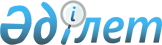 Об утверждении Правил осуществления пенсионных выплат из пенсионных накоплений, сформированных за счет обязательных пенсионных взносов, добровольных профессиональных пенсионных взносов из накопительных
пенсионных фондов, и Методики осуществления расчета размера пенсионных выплат по графику
					
			Утративший силу
			
			
		
					Постановление Правительства Республики Казахстан от 4 июля 2003 года № 661. Утратило силу постановлением Правительства Республики Казахстан от 2 октября 2013 года № 1042      Сноска. Утратило силу постановлением Правительства РК от 02.10.2013 № 1042 (вводится в действие по истечении десяти календарных дней после первого официального опубликования).

      В соответствии с Законом Республики Казахстан от 20 июня 1997 года "О пенсионном обеспечении в Республике Казахстан" Правительство Республики Казахстан постановляет: 

      1. Утвердить прилагаемые: 

      1) Правила осуществления пенсионных выплат из пенсионных накоплений, сформированных за счет обязательных пенсионных взносов, добровольных профессиональных пенсионных взносов из накопительных пенсионных фондов; 

      2) Методику осуществления расчета размера пенсионных выплат по графику. 

      2. Признать утратившими силу некоторые решения Правительства Республики Казахстан согласно приложению. 

      3. Настоящее постановление вступает в силу со дня официального опубликования.       Премьер-Министр 

   Республики Казахстан 

Утверждены               

постановлением Правительства     

Республики Казахстан         

от 4 июля 2003 года N 661      

   Правила 

осуществления пенсионных выплат из пенсионных 

накоплений, сформированных за счет обязательных 

пенсионных взносов, добровольных профессиональных 

пенсионных взносов из накопительных пенсионных фондов       Настоящие Правила осуществления пенсионных выплат из пенсионных накоплений, сформированных за счет обязательных пенсионных взносов, добровольных профессиональных пенсионных взносов из накопительных пенсионных фондов (далее - Правила), разработаны в соответствии с Законом Республики Казахстан от 20 июня 1997 года "О пенсионном обеспечении в Республике Казахстан" (далее - Закон) и определяют порядок осуществления пенсионных выплат из пенсионных накоплений, сформированных за счет обязательных пенсионных взносов, добровольных профессиональных пенсионных взносов из накопительных пенсионных фондов. 

Глава 1. Порядок осуществления выплат 

пенсионных накоплений за счет обязательных и 

добровольных профессиональных пенсионных взносов 

      1. Пенсионные выплаты из накопительных пенсионных фондов за счет обязательных и добровольных профессиональных пенсионных взносов осуществляются по установленному графику, путем перевода пенсионных накоплений в страховую организацию на основании договора пенсионного аннуитета, заключенного получателем со страховой организацией или путем изъятия пенсионных накоплений. 



      2. Пенсионные выплаты по графику из накопительных пенсионных фондов за счет обязательных пенсионных взносов осуществляются при наступлении условий, предусмотренных пунктами 1-3 статьи 9, пунктом 3-2 статьи 22, подпунктом 3) пункта 1 статьи 23 Закона. <*> 

      Сноска. Пункт 2 с изменениями, внесенными постановлениями Правительства РК от 11.06.2005 N 580 (вводится в действие с 1 января 2005 г.); от 28.01.2009 N 72 (порядок введения в действие см. п. 2 ).



      3. Лицам, указанным в подпунктах 2), 4) пункта 1 статьи 23, подпункте 1) пункта 1 статьи 23-2 Закона, накопительные пенсионные фонды осуществляют пенсионные выплаты путем перевода пенсионных накоплений на основании договора пенсионного аннуитета, заключенного получателем со страховой организацией. 

      В случае отсутствия договора пенсионного аннуитета указанные лица получают пенсионные выплаты из накопительных пенсионных фондов по графику по достижении пенсионного возраста, установленного Законом.

      Сноска. В пункт 3 внесены изменения - постановлением Правительства РК от 11 июня 2005 г. N 580 (вводится в действие с 1 января 2005 г.). 



      4. Изъятие пенсионных накоплений из накопительных пенсионных фондов осуществляется за счет: 

      1) обязательных пенсионных взносов - иностранцами и лицами без гражданства, выезжающими или выехавшими на постоянное местожительство за пределы Республики Казахстан; 

      2) добровольных профессиональных пенсионных взносов - лицами, выезжающими или выехавшими на постоянное местожительство за пределы Республики Казахстан. 



      5. Иностранцы и лица без гражданства, являющиеся получателями пенсионных накоплений за счет обязательных и добровольных профессиональных пенсионных взносов, выезжающие на постоянное местожительство за пределы Республики Казахстан, представляют: 

      1) заявление о назначении пенсионных выплат согласно приложению к настоящим Правилам; 

      2) копию паспорта либо удостоверения лица без гражданства с разрешением на выезд за пределы Республики Казахстан на постоянное местожительство, оформленным в соответствии с нормативными правовыми актами органов внутренних дел и оригинал для обозрения; 

      3) договор о пенсионном обеспечении, заключенный накопительным пенсионным фондом и вкладчиком. 

       Сноска. Пункт 5 с изменениями, внесенными постановлениями Правительства РК от 28.01.2009 N 72 (порядок введения в действие см. п. 2); от 30.05.2013 № 551 (вводится в действие по истечении десяти календарных дней со дня первого официального опубликования).



      6. Иностранцы и лица без гражданства, являющиеся получателями пенсионных накоплений за счет обязательных и добровольных профессиональных пенсионных взносов, выехавшие на постоянное местожительство за пределы Республики Казахстан, представляют: 

      1) заявление о назначении пенсионных выплат согласно приложению к настоящим Правилам;

      2) при передаче через средства почтовой связи или поверенное лицо: 

      копию паспорта либо удостоверения лица без гражданства, нотариально засвидетельствованную (если нотариальное свидетельствование производится в государстве проживания) и легализованную, за исключением случаев, когда иное установлено международными договорами, ратифицированными Республикой Казахстан; 

      при личном обращении получателя: 

      копию паспорта либо удостоверения лица без гражданства и оригинал паспорта либо удостоверения лица без гражданства для обозрения;

      копию миграционной карточки и оригинал миграционной карточки для обозрения, за исключением лиц, выдача которым миграционной карточки не производится в соответствии с законодательством Республики Казахстан; 

      3) договор о пенсионном обеспечении, заключенный накопительным пенсионным фондом и вкладчиком. 

      В случае возникновения сомнений в факте утраты получателем пенсионных накоплений гражданства Республики Казахстан накопительный пенсионный фонд направляет запросы в соответствующие организации с уведомлением об этом получателя. При этом срок исполнения заявления о назначении пенсионных выплат приостанавливается до получения ответа из соответствующей организации. 

      Сноска. Пункт 6 с изменениями, внесенными постановлениями Правительства РК от 03.08.2006 года N 736; от 28.01.2009 N 72 (порядок введения в действие см. п. 2); от 30.05.2013 № 551 (вводится в действие по истечении десяти календарных дней со дня первого официального опубликования).



      7. Граждане Республики Казахстан, имеющие право на получение пенсионных выплат за счет добровольных профессиональных пенсионных взносов, выезжающие на постоянное местожительство за пределы Республики Казахстан, представляют: 

      1) заявление о назначении пенсионных выплат согласно приложению к настоящим Правилам; 

      2) копию паспорта и оригинал паспорта для обозрения со штампом установленного образца (с указанием даты выезда и государства проживания), заверенную визовой печатью и подписью начальника или заместителя начальника Управления миграционной полиции области (городов Астаны, Алматы); 

      3) договор о пенсионном обеспечении, заключенный накопительным пенсионным фондом и вкладчиком. 



      8. Граждане Республики Казахстан, имеющие право на получение пенсионных выплат за счет добровольных профессиональных пенсионных взносов, выехавшие на постоянное местожительство за пределы Республики Казахстан, представляют: 

      1) заявление о назначении пенсионных выплат согласно приложению к настоящим Правилам; 

      2) копию паспорта и документа, подтверждающего факт выезда, нотариально засвидетельствованные (если нотариальное свидетельствование производится в государстве проживания) и легализованные, за исключением случаев, когда иное установлено международными договорами, ратифицированными Республикой Казахстан; 

      3) договор о пенсионном обеспечении, заключенный накопительным пенсионным фондом и вкладчиком.

      Сноска. В пункт 8 внесены изменения - постановлением Правительства РК от 21 октября 2005 года N 1059 (вводится в действие с 1 января 2006 года). 



      9. В случае, если получателем, выезжающим или выехавшим на постоянное местожительство за пределы Республики Казахстан в соответствии с пунктами 5-8 настоящих Правил, является несовершеннолетнее лицо, родители (усыновители, попечители, опекуны) представляют: 

      1) заявление о назначении пенсионных выплат согласно приложению к настоящим Правилам; 

      2) копию свидетельства о рождении несовершеннолетнего лица, нотариально засвидетельствованную (если нотариальное свидетельствование производится в государстве проживания) и легализованную, за исключением случаев, когда иное установлено международными договорами, ратифицированными Республикой Казахстан; 

      3) копии документов, в которых имеются сведения о несовершеннолетнем лице, нотариально засвидетельствованные (если нотариальное свидетельствование производится в государстве проживания) и легализованные, за исключением случаев, когда иное установлено международными договорами, ратифицированными Республикой Казахстан; 

      4) договор о пенсионном обеспечении, заключенный накопительным пенсионным фондом и вкладчиком. <*> 

      Сноска. В пункт 9 внесены изменения - постановлением Правительства РК от 21 октября 2005 года N 1059 (вводится в действие с 1 января 2006 года). 



      10. В случае смерти получателя в накопительный пенсионный фонд представляются следующие документы: 

      1) для получения единовременной выплаты на погребение членами семьи умершего получателя или лицом, осуществляющим погребение: 

      заявление о назначении пенсионных выплат согласно приложению к настоящим Правилам; 

      копия документа, удостоверяющего личность члена семьи умершего получателя или лица, осуществившего погребение, и подлинник документа для обозрения либо его нотариально засвидетельствованная копия; 

      нотариально засвидетельствованная копия свидетельства о смерти получателя; 

      2) для получения наследниками пенсионных накоплений умершего получателя: 

      заявление о назначении пенсионных выплат согласно приложению к настоящим Правилам; 

      копия документа, удостоверяющего личность наследника, и подлинник документа для обозрения либо его нотариально засвидетельствованная копия; 

      нотариально засвидетельствованная копия свидетельства о смерти получателя; 

      оригинал или нотариально засвидетельствованная копия свидетельства о праве на наследство, либо оригинал или нотариально засвидетельствованная копия соглашения о разделе наследуемого имущества, решение суда, вступившее в законную силу. 

      Сноска. Пункт 10 с изменением, внесенным постановлением Правительства Республики Казахстан от 29 декабря 2007 года N 1397 (вводится в действие с 1 января 2008 года и подлежит официальному опубликованию). 



      11. При передаче заявления о назначении пенсионных выплат через средства почтовой связи документы, удостоверяющие личность получателя, указанные в пунктах 5, 6, 7, 8, 9 и 10 настоящих Правил, а также подпись получателя в заявлении о назначении пенсионных выплат нотариально свидетельствуются (при условии, что нотариальное свидетельствование производится в государстве проживания). <*> 

      Сноска. В пункт 11 внесены изменения - постановлением Правительства РК от 21 октября 2005 года N 1059 (вводится в действие с 1 января 2006 года); пункт в редакции постановления Правительства РК от 29 декабря 2007 года N 1397 (вводится в действие с 1 января 2008 года и подлежит официальному опубликованию). 



      11-1. В случае обращения поверенного с заявлением о назначении пенсионных выплат поверенный, помимо документов, указанных в пунктах 5, 6, 7, 8, 9 и 10 настоящих Правил, представляет в накопительный пенсионный фонд: 

      1) копию документа, удостоверяющего личность поверенного, и его оригинал для обозрения; 

      2) оригинал доверенности или ее нотариально засвидетельствованную копию (если доверенность содержит полномочия по представлению интересов доверителя одновременно в нескольких организациях).

      Подача поверенным заявления вкладчика о назначении пенсионных выплат в накопительный пенсионный фонд осуществляется при личном обращении поверенного лица. 

      Сноска. Пункт 11-1 дополнен постановлением Правительства Республики Казахстан от 29 декабря 2007 года N 1397 (вводится в действие с 1 января 2008 года и подлежит официальному опубликованию). 



      12. Пенсионные выплаты осуществляются накопительными пенсионными фондами в течение пятнадцати дней с момента получения документов, предусмотренных настоящими Правилами. 



      13. Пенсионные выплаты переводятся накопительным пенсионным фондом на банковский счет получателя, реквизиты которого указываются в заявлении на назначение выплат. Оплата банковских услуг, связанных с переводами, зачислениями и выплатами пенсионных накоплений, за исключением сумм их конвертации, производится за счет собственных средств накопительного пенсионного фонда.

      Сноска. Пункт 13 в редакции постановления Правительства РК от 30.05.2013 № 551 (вводится в действие по истечении десяти календарных дней со дня первого официального опубликования). 

Глава 2. Порядок осуществления выплат 

пенсионных накоплений за счет обязательных и добровольных 

профессиональных пенсионных взносов в виде 

пенсионных выплат по графику 

      14. Получатель пенсионных накоплений по графику представляет в накопительный пенсионный фонд: 

      1) заявление о назначении пенсионных выплат согласно приложению к настоящим Правилам; 

      2) копию документа, удостоверяющего личность получателя и оригинал для обозрения; 

      3) договор о пенсионном обеспечении, заключенный между накопительным пенсионным фондом и вкладчиком; 

      4) копию удостоверения получателя пенсии и пособия с указанием основания назначения выплат из государственного Центра по выплате пенсий (далее - Центр) и оригинал для обозрения. 

      В случае, если получателем пенсионных накоплений являются женщины, достигшие 58 лет, и мужчины, достигшие 63 лет, пенсионное удостоверение из Центра не представляется. 

      При передаче в накопительный пенсионный фонд заявления на осуществление пенсионных выплат через средства почтовой связи или поверенное лицо копия документа, удостоверяющего личность получателя, нотариально свидетельствуется. 

      В случае передачи получателем заявления о назначении пенсионных выплат через поверенного, поверенный также представляет в накопительный пенсионный фонд оригинал доверенности, копию своего удостоверения личности и оригинал последнего для обозрения. 

      Сноска. В пункт 14 внесены изменения - постановлением Правительства РК от 11 июня 2005 г. N 580 (вводится в действие с 1 января 2005 г.); пункт в редакции постановления Правительства РК от 29 декабря 2007 года N 1397 (вводится в действие с 1 января 2008 года и подлежит официальному опубликованию). 



       14-1. Заявление о назначении пенсионных выплат с приложенными к нему документами регистрируется в журнале регистрации заявлений. 

      Заявителю вручается отрывной талон заявления с отметкой о принятии документов. 

      Сноска. Глава 2 дополнена пунктом 14-1 в соответствии с постановлением Правительства РК от 28.01.2009 N 72 (порядок введения в действие см. п. 2). 

      15. (Пункт 15 исключен - постановлением Правительства РК от 21 октября 2005 года N 1059 (вводится в действие с 1 января 2006 года). 



      16. Годовой размер и периодичность (ежемесячные, ежеквартальные, ежегодные) пенсионных выплат по графику за счет добровольных профессиональных пенсионных взносов устанавливаются соглашением сторон договора о пенсионном обеспечении.

      Сноска. Пункт 16 в редакции постановления Правительства РК от 30.05.2013 № 551 (вводится в действие по истечении десяти календарных дней со дня первого официального опубликования).



      17. В течение пятнадцати рабочих дней после получения документов, указанных в пункте 14 настоящих Правил, накопительный пенсионный фонд разрабатывает и представляет на рассмотрение получателю дополнительное соглашение, включающее график пенсионных выплат и являющееся неотъемлемой частью договора о пенсионном обеспечении. 



      18. Накопительные пенсионные фонды ежегодно в течение десяти рабочих дней с момента получения заявления от получателя производят перерасчет годового размера пенсионных выплат по графику с внесением изменений в дополнительное соглашение и график пенсионных выплат.

      Сноска. Глава 2 дополнена пунктом 18 в соответствии с постановлением Правительства РК от 21 октября 2005 года N 1059 (вводится в действие с 1 января 2006 года).



      19. В случае перевода получателя пенсионных выплат по графику в другой накопительный пенсионный фонд, накопительный пенсионный фонд, осуществивший пенсионные выплаты по графику, должен передать сведения по получателю пенсионных выплат по графику с указанием периодичности и сумм пенсионных выплат.

      Сноска. Глава 2 дополнена пунктом 19 в соответствии с постановлением Правительства РК от 30.05.2013 № 551 (вводится в действие по истечении десяти календарных дней со дня первого официального опубликования).

Приложение                 

к Правилам осуществления пенсионных   

выплат из пенсионных накоплений       

сформированных за счет обязательных   

пенсионных взносов, добровольных      

профессиональных пенсионных взносов   

из накопительных пенсионных фондов         Сноска. Приложение с изменениями, внесенными постановлениями Правительства РК от 11.06.2005 N 580 (вводится в действие с 01.01.2005); от 29.12.2007 N 1397 (вводится в действие с 01.01.2008); от 28.01.2009 N 72 (порядок введения в действие см. п. 2); от 30.04.2007 N 352 (вводится в действие с 13.08.2010); от 09.06.2011 № 648; от 14.09.2012 № 1196.     Внимание! Заявление заполняется разборчиво печатными буквами                                  Кому: _______________________ 

                                        (наименование Фонда)                               Заявление 

                     о назначении пенсионных выплат Я, 

фамилия ________________________________________________________  

имя     ________________________________________________________ 

отчество________________________________________________________                 День Месяц Год 

Дата рождения  _________________________________________________ 

Вид документа: ___Удостоверение личности   ___Паспорт                                        День Месяц Год 

Серия  ______  Номер _________  Выдано _________________________ 

________________________________________________________________ 

                     (кем выдано) ИИH ________________________ 

Индивидуальный пенсионный счет _________________________________ 

В связи 

--- с достижением возраста: мужчины - 63 года, женщины - 58 лет 

    согласно пункта 2 настоящих Правил; 

--- с проживанием в зонах чрезвычайного или максимального 

    радиационного риска согласно пункта 2 настоящих Правил; 

--- с воспитанием 5 и более детей согласно пункта 2 настоящих 

    Правил; 

--- с назначенными пенсионными выплатами из Центра по выслуге лет военнослужащим, сотрудникам специальных государственных и правоохранительных органов, которым присвоены специальные звания, классные чины, за исключением таможенных органов, а также лицам, права которых иметь воинские или специальные звания, классные чины и носить форменную одежду упразднены с 1 января 2012 года:

      1) до 1 января 1998 года;

      2) в полном объеме – лицам, имеющим право на пенсионные выплаты по основаниям, указанным в пункте 1 статьи 60 Закона Республики Казахстан "О пенсионном обеспечении в Республике Казахстан", при наличии стажа воинской службы, службы в специальных государственных и правоохранительных органах, за исключением таможенных органов, десять лет и более по состоянию на 1 января 1998 года;

--- с выездом на постоянное местожительство за пределы Республики 

    Казахстан; 

--- с установлением инвалидности I и II групп, если инвалидность установлена бессрочно; 

--- со смертью получателя (наследникам); 

--- со смертью получателя (на погребение) 

  

      прошу производить мне пенсионные выплаты из пенсионных накоплений, 

сформированных за счет обязательных, добровольных профессиональных 

(нужное подчеркнуть) пенсионных взносов согласно договору о 

пенсионном обеспечении N_____ 

  

от "__"_______200__года, 

--- единовременно 

--- ежемесячно 

--- ежеквартально 

--- ежегодно 

  

перечислением денег на банковский счет по следующим реквизитам 

___________________________________________________________________ 

(наименование банка, номер банковского счета, номер лицевого счета, 

                     БИК, БИН банка) 

___________________________________________________________________ Проживаю по адресу: индекс__________, обл. ________________________ 

г. (пос., с.) _________________, ул. ______________________________ 

дом N _____, кв. N_____, контактный телефон _______________________ 

Получатель: _____________________ 

                (подпись) Дата составления заявления "___"____________200__года Заявление принял: "___"___________ г. 

___________________________________________________________________ 

(Фамилия, имя, при наличии - отчество ответственного работника Фонда, 

должность, подпись)       Зарегистрировано в Фонде: N ____ "___"_______200__года 

        Получателю 

___________________________________________________________________ 

                            (Ф.И.О.) Заявление зарегистрировано в Фонде: N __ "___"_______200__года Заявление принял: "___"___________ г. 

__________________________________________________________________ 

   (Ф.И.О. ответственного работника Фонда, должность, подпись)                                                      МП 

Утверждена               

постановлением Правительства     

Республики Казахстан        

от 4 июля 2003 года N 661      Методика 

осуществления расчета размера пенсионных 

выплат по графику 

      Настоящая Методика осуществления расчета размера пенсионных выплат по графику (далее - Методика) разработана в соответствии с Законом Республики Казахстан от 20 июня 1997 года "О пенсионном обеспечении в Республике Казахстан" (далее - Закон) и определяет порядок осуществления расчета размера пенсионных выплат по графику.  

Порядок осуществления расчета 

размера пенсионных выплат по графику 

      1. Пенсионные выплаты из накопительного пенсионного фонда по графику осуществляются в виде выплат, сумма и периодичность (ежемесячные, ежеквартальные, ежегодные) которых определяются по соглашению сторон договора о пенсионном обеспечении с учетом методики осуществления расчета размера пенсионных выплат по графику. 



      2. Годовая сумма пенсионных выплат по графику за счет обязательных пенсионных взносов рассчитывается в размере наибольшей из следующих величин: 

      1) тридцатикратного размера минимальной пенсии, установленной   законом о республиканском бюджете на соответствующий финансовый год;

      2) двухсот пятидесяти тысяч тенге; 

      3) величины, рассчитанной как произведение суммы пенсионных накоплений на коэффициент текущей стоимости в соответствующем возрасте получателя согласно приложению к настоящей Методике. <*> 

      Сноска. В пункт 2 внесены изменения - постановлением Правительства РК от 11 июня 2005 г. N 580 (вводится в действие с 1 января 2005 г.); от 21 октября 2005 года N 1059 (вводится в действие с 1 января 2006 года); от 29 декабря 2007 года N 1397 (вводится в действие с 1 января 2008 года и подлежит официальному опубликованию).

      3. (Пункт исключен - постановлением Правительства РК от 21 октября 2005 года N 1059 (вводится в действие с 1 января 2006 года). 



      4. Получатель может получить всю сумму пенсионных накоплений в случае, если сумма пенсионных накоплений получателя менее двухсот пятидесяти тысяч тенге или менее тридцатикратного размера минимальной пенсии, установленной законом о республиканском бюджете на соответствующий финансовый год (в зависимости от того, какая из указанных величин является большей). 

      В случае если остаток пенсионных накоплений на индивидуальном пенсионном счете после выплаты составляет сумму менее месячного размера минимальной пенсии, данный остаток выплачивается вместе с суммой выплаты. 

      Сноска. Пункт 4 с изменением, внесенным постановлением Правительства РК от 29 декабря 2007 года  N 1397 (вводится в действие с 1 января 2008 года и подлежит официальному опубликованию). 

    Приложение            

к Методике осуществления     

расчета размера пенсионных    

выплат по графику <*>          Сноска. Приложение в редакции - постановлением Правительства РК от 21 октября 2005 года N 1059 (вводится в действие с 1 января 2006 года); Приложение в редакции постановления Правительства РК от 29 декабря 2007 года  N 1397 (вводится в действие с 1 января 2008 года и подлежит официальному опубликованию).       Таблица для расчета годового размера 

       пенсионных выплат по графику 

  Приложение              

к постановлению Правительства     

Республики Казахстан         

от 4 июля 2003 года N 661       Перечень 

утративших силу некоторых решений 

Правительства Республики Казахстан       1. Постановление Правительства Республики Казахстан от 21 сентября 1997 года N 1355 "Об утверждении Порядка осуществления выплат из накопительных пенсионных фондов" (САПП Республики Казахстан, 1997 г., N 43, ст. 396). 

      2. Постановление Правительства Республики Казахстан от 14 июля 1999 года N 969 "О внесении дополнения в постановление Правительства Республики Казахстан от 21 сентября 1997 года N 1355 (САПП Республики Казахстан, 1999 г., N 34, ст. 306). 

      3. Постановление Правительства Республики Казахстан от 29 декабря 2000 года N 1936 "О внесении изменений в постановление Правительства Республики Казахстан от 21 сентября 1997 года N 1355 (САПП Республики Казахстан, 2000 г., N 56, ст. 622). 

      4. Пункт 3 изменений и дополнений, которые вносятся в некоторые решения Правительства Республики Казахстан, утвержденных постановлением Правительства Республики Казахстан от 28 декабря 2001 года N 1755 "Вопросы Комитета уголовно-исполнительной системы Министерства юстиции Республики Казахстан" (САПП Республики Казахстан, 2001 г., N 49-50, ст. 590). 

      5. Постановление Правительства Республики Казахстан от 15 января 2002 года N 49 "О внесении изменений в постановление Правительства Республики Казахстан от 21 сентября 1997 года N 1355 (САПП Республики Казахстан, 2002 г., N 2-3, ст. 15). 

      6. Постановление Правительства Республики Казахстан от 5 августа 2002 года N 873 "О внесении изменений в постановление Правительства Республики Казахстан от 21 сентября 1997 года N 1355 (САПП Республики Казахстан, 2002 г., N 26, ст. 282). 
					© 2012. РГП на ПХВ «Институт законодательства и правовой информации Республики Казахстан» Министерства юстиции Республики Казахстан
				Возраст Коэффициенты изъятия 18 0,07917 19 0,07922 20 0,07926 21 0,07931 22 0,07937 23 0,07942 24 0,07949 25 0,07956 26 0,07963 27 0,07972 28 0,07981 29 0,07990 30 0,08001 31 0,08013 32 0,08025 33 0,08039 34 0,08054 35 0,08070 36 0,08088 37 0,08107 38 0,08128 39 0,08151 40 0,08176 41 0,08204 42 0,08234 43 0,08267 44 0,08303 45 0,08342 46 0,08385 47 0,08432 48 0,08484 49 0,08541 50 0,08604 51 0,08674 52 0,08750 53 0,08835 54 0,08928 55 0,09032 56 0,09148 57 0,09277 58 0,09421 59 0,09582 60 0,09764 61 0,09969 62 0,10202 63 0,10467 64 0,10771 65 0,11121 66 0,11528 67 0,12005 68 0,12570 69 0,13246 70 0,14067 71 0,15081 72 0,16362 73 0,18024 74 0,20257 75 0,23404 76 0,28152 77 0,36099 78 0,52048 79 1,00000 